註Note：未獲取錄的申請人的個人資料，會在有關招聘程序完結後12個月被銷毀。The personal data of unsuccessful applicants will be disposed of 12 months after completion of the relevant recruitment exercises.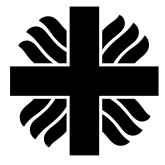 香港明愛Caritas – Hong Kong職位申請表Application Form        密件Confidential申請職位：Position Applied： 申請職位：Position Applied： 申請職位：Position Applied： 申請職位：Position Applied： 申請職位：Position Applied： 申請職位：Position Applied： 申請職位：Position Applied： 申請職位：Position Applied： 申請職位：Position Applied： 期望薪金：Expected Salary : 期望薪金：Expected Salary : 期望薪金：Expected Salary : 期望薪金：Expected Salary : 知悉此職位之來源 / Source of Information about the Position:(請在適當之方格內 “ ”  Please tick the appropriate box)報章Newspaper (報章名稱name of newspaper ________________)  親友介紹Referral (親友姓名 ______________) 求職網Job Site (網站名稱name of site ______________________ )  其它Other :_____________________________知悉此職位之來源 / Source of Information about the Position:(請在適當之方格內 “ ”  Please tick the appropriate box)報章Newspaper (報章名稱name of newspaper ________________)  親友介紹Referral (親友姓名 ______________) 求職網Job Site (網站名稱name of site ______________________ )  其它Other :_____________________________知悉此職位之來源 / Source of Information about the Position:(請在適當之方格內 “ ”  Please tick the appropriate box)報章Newspaper (報章名稱name of newspaper ________________)  親友介紹Referral (親友姓名 ______________) 求職網Job Site (網站名稱name of site ______________________ )  其它Other :_____________________________知悉此職位之來源 / Source of Information about the Position:(請在適當之方格內 “ ”  Please tick the appropriate box)報章Newspaper (報章名稱name of newspaper ________________)  親友介紹Referral (親友姓名 ______________) 求職網Job Site (網站名稱name of site ______________________ )  其它Other :_____________________________知悉此職位之來源 / Source of Information about the Position:(請在適當之方格內 “ ”  Please tick the appropriate box)報章Newspaper (報章名稱name of newspaper ________________)  親友介紹Referral (親友姓名 ______________) 求職網Job Site (網站名稱name of site ______________________ )  其它Other :_____________________________知悉此職位之來源 / Source of Information about the Position:(請在適當之方格內 “ ”  Please tick the appropriate box)報章Newspaper (報章名稱name of newspaper ________________)  親友介紹Referral (親友姓名 ______________) 求職網Job Site (網站名稱name of site ______________________ )  其它Other :_____________________________知悉此職位之來源 / Source of Information about the Position:(請在適當之方格內 “ ”  Please tick the appropriate box)報章Newspaper (報章名稱name of newspaper ________________)  親友介紹Referral (親友姓名 ______________) 求職網Job Site (網站名稱name of site ______________________ )  其它Other :_____________________________知悉此職位之來源 / Source of Information about the Position:(請在適當之方格內 “ ”  Please tick the appropriate box)報章Newspaper (報章名稱name of newspaper ________________)  親友介紹Referral (親友姓名 ______________) 求職網Job Site (網站名稱name of site ______________________ )  其它Other :_____________________________知悉此職位之來源 / Source of Information about the Position:(請在適當之方格內 “ ”  Please tick the appropriate box)報章Newspaper (報章名稱name of newspaper ________________)  親友介紹Referral (親友姓名 ______________) 求職網Job Site (網站名稱name of site ______________________ )  其它Other :_____________________________知悉此職位之來源 / Source of Information about the Position:(請在適當之方格內 “ ”  Please tick the appropriate box)報章Newspaper (報章名稱name of newspaper ________________)  親友介紹Referral (親友姓名 ______________) 求職網Job Site (網站名稱name of site ______________________ )  其它Other :_____________________________知悉此職位之來源 / Source of Information about the Position:(請在適當之方格內 “ ”  Please tick the appropriate box)報章Newspaper (報章名稱name of newspaper ________________)  親友介紹Referral (親友姓名 ______________) 求職網Job Site (網站名稱name of site ______________________ )  其它Other :_____________________________知悉此職位之來源 / Source of Information about the Position:(請在適當之方格內 “ ”  Please tick the appropriate box)報章Newspaper (報章名稱name of newspaper ________________)  親友介紹Referral (親友姓名 ______________) 求職網Job Site (網站名稱name of site ______________________ )  其它Other :_____________________________知悉此職位之來源 / Source of Information about the Position:(請在適當之方格內 “ ”  Please tick the appropriate box)報章Newspaper (報章名稱name of newspaper ________________)  親友介紹Referral (親友姓名 ______________) 求職網Job Site (網站名稱name of site ______________________ )  其它Other :_____________________________個人資料  PERSONAL PARTICULARS個人資料  PERSONAL PARTICULARS個人資料  PERSONAL PARTICULARS個人資料  PERSONAL PARTICULARS個人資料  PERSONAL PARTICULARS個人資料  PERSONAL PARTICULARS個人資料  PERSONAL PARTICULARS個人資料  PERSONAL PARTICULARS個人資料  PERSONAL PARTICULARS個人資料  PERSONAL PARTICULARS個人資料  PERSONAL PARTICULARS個人資料  PERSONAL PARTICULARS個人資料  PERSONAL PARTICULARS英文姓名英文姓名英文姓名英文姓名英文姓名英文姓名英文姓名中文姓名中文姓名中文姓名中文姓名中文姓名中文姓名Name in EnglishName in EnglishName in EnglishName in EnglishName in EnglishName in EnglishName in EnglishName in ChineseName in ChineseName in ChineseName in ChineseName in ChineseName in Chinese性別：男 / 女*Sex : Male / Female*出生日期 Date of Birth香港身份證號碼/護照號碼 (首4個字母及數字)HK Identity Card / Passport No. (first 4 digit)香港身份證號碼/護照號碼 (首4個字母及數字)HK Identity Card / Passport No. (first 4 digit)香港身份證號碼/護照號碼 (首4個字母及數字)HK Identity Card / Passport No. (first 4 digit)香港身份證號碼/護照號碼 (首4個字母及數字)HK Identity Card / Passport No. (first 4 digit)香港身份證號碼/護照號碼 (首4個字母及數字)HK Identity Card / Passport No. (first 4 digit)香港身份證號碼/護照號碼 (首4個字母及數字)HK Identity Card / Passport No. (first 4 digit)香港身份證號碼/護照號碼 (首4個字母及數字)HK Identity Card / Passport No. (first 4 digit)香港身份證號碼/護照號碼 (首4個字母及數字)HK Identity Card / Passport No. (first 4 digit)香港身份證號碼/護照號碼 (首4個字母及數字)HK Identity Card / Passport No. (first 4 digit)香港身份證號碼/護照號碼 (首4個字母及數字)HK Identity Card / Passport No. (first 4 digit)宗教 (自由提供) Religion (Optional)電郵地址 Email Address電郵地址 Email Address電郵地址 Email Address電郵地址 Email Address電郵地址 Email Address電郵地址 Email Address電郵地址 Email Address聯絡電話 Contact Tel. No.聯絡電話 Contact Tel. No.聯絡電話 Contact Tel. No.聯絡電話 Contact Tel. No.聯絡電話 Contact Tel. No.聯絡電話 Contact Tel. No.住址(中文) 住址(中文) 住址(中文) 住址(中文) 住址(中文) 住址(中文) 住址(中文) 住址(中文) 住址(中文) 住址(中文) 住址(中文) 住址(中文) 住址(中文) Residential Address (English) Residential Address (English) Residential Address (English) Residential Address (English) Residential Address (English) Residential Address (English) Residential Address (English) Residential Address (English) Residential Address (English) Residential Address (English) Residential Address (English) Residential Address (English) Residential Address (English) *將不適用者刪去Delete as appropriate*將不適用者刪去Delete as appropriate*將不適用者刪去Delete as appropriate*將不適用者刪去Delete as appropriate*將不適用者刪去Delete as appropriate*將不適用者刪去Delete as appropriate*將不適用者刪去Delete as appropriate*將不適用者刪去Delete as appropriate*將不適用者刪去Delete as appropriate*將不適用者刪去Delete as appropriate*將不適用者刪去Delete as appropriate*將不適用者刪去Delete as appropriate*將不適用者刪去Delete as appropriate學歷 (按日期先後填寫)  EDUCATION ( in chronological order )學歷 (按日期先後填寫)  EDUCATION ( in chronological order )學歷 (按日期先後填寫)  EDUCATION ( in chronological order )學歷 (按日期先後填寫)  EDUCATION ( in chronological order )學歷 (按日期先後填寫)  EDUCATION ( in chronological order )學歷 (按日期先後填寫)  EDUCATION ( in chronological order )學歷 (按日期先後填寫)  EDUCATION ( in chronological order )學歷 (按日期先後填寫)  EDUCATION ( in chronological order )學歷 (按日期先後填寫)  EDUCATION ( in chronological order )學歷 (按日期先後填寫)  EDUCATION ( in chronological order )學歷 (按日期先後填寫)  EDUCATION ( in chronological order )學歷 (按日期先後填寫)  EDUCATION ( in chronological order )學歷 (按日期先後填寫)  EDUCATION ( in chronological order )就讀  小學 / 中學 / 專上學院 / 大學就讀  小學 / 中學 / 專上學院 / 大學就讀  小學 / 中學 / 專上學院 / 大學就讀  小學 / 中學 / 專上學院 / 大學就讀  小學 / 中學 / 專上學院 / 大學就讀  小學 / 中學 / 專上學院 / 大學 月/年 至 月/年 月/年 至 月/年 月/年 至 月/年 月/年 至 月/年獲得之學術 / 專業資格獲得之學術 / 專業資格獲得之學術 / 專業資格Academic / ProfessionalAcademic / ProfessionalAcademic / ProfessionalSchool / College / University AttendedSchool / College / University AttendedSchool / College / University AttendedSchool / College / University AttendedSchool / College / University AttendedSchool / College / University Attendedmm/yy To mm/yymm/yy To mm/yymm/yy To mm/yymm/yy To mm/yyQualification AcquiredQualification AcquiredQualification Acquired其他訓練  OTHER TRAINING其他訓練  OTHER TRAINING其他訓練  OTHER TRAINING其他訓練  OTHER TRAINING其他訓練  OTHER TRAINING其他訓練  OTHER TRAINING其他訓練  OTHER TRAINING其他訓練  OTHER TRAINING其他訓練  OTHER TRAINING其他訓練  OTHER TRAINING其他訓練  OTHER TRAINING其他訓練  OTHER TRAINING其他訓練  OTHER TRAINING學院 / 舉辦團體學院 / 舉辦團體學院 / 舉辦團體日 期日 期所受訓練所受訓練所受訓練所受訓練所受訓練所受訓練所獲資格 (如有)所獲資格 (如有)Institution / OrganizerInstitution / OrganizerInstitution / OrganizerPeriodPeriodType of TrainingType of TrainingType of TrainingType of TrainingType of TrainingType of TrainingQualification ( if any )Qualification ( if any )語言和技能 LANGUAGE & SKILLS語言和技能 LANGUAGE & SKILLS語言和技能 LANGUAGE & SKILLS語言和技能 LANGUAGE & SKILLS語言和技能 LANGUAGE & SKILLSLanguages & Dialects Spoken所操語言及方言Languages & Dialects Spoken所操語言及方言Languages & Dialects Spoken所操語言及方言Languages & Dialects Spoken所操語言及方言Languages & Dialects Spoken所操語言及方言Computer Software 電腦軟件Computer Software 電腦軟件Computer Software 電腦軟件Computer Software 電腦軟件Computer Software 電腦軟件Others 其它Others 其它Others 其它Others 其它Others 其它過去工作紀錄 (按日期先後填寫) / EMPLOYMENT HISTORY ( in chronological order )(如曾於香港明愛工作，必須填寫有關資料。 / You must state your employment information if you have worked for Caritas-HK in the past)過去工作紀錄 (按日期先後填寫) / EMPLOYMENT HISTORY ( in chronological order )(如曾於香港明愛工作，必須填寫有關資料。 / You must state your employment information if you have worked for Caritas-HK in the past)過去工作紀錄 (按日期先後填寫) / EMPLOYMENT HISTORY ( in chronological order )(如曾於香港明愛工作，必須填寫有關資料。 / You must state your employment information if you have worked for Caritas-HK in the past)過去工作紀錄 (按日期先後填寫) / EMPLOYMENT HISTORY ( in chronological order )(如曾於香港明愛工作，必須填寫有關資料。 / You must state your employment information if you have worked for Caritas-HK in the past)公司名稱及地址職位受僱期間離職理由Name of Company & AddressPosition HeldPeriod of EmploymentReason for leaving至to至to至to至to至to現職或最後一份工作之薪酬資料 ／ Remuneration Package of Latest Employment現職或最後一份工作之薪酬資料 ／ Remuneration Package of Latest Employment現職或最後一份工作之薪酬資料 ／ Remuneration Package of Latest Employment港幣 __________  x  _______ 個月 / 年HK$ ___________  x  ______ months / year增薪日期Date of Last Salary Revision花紅或其他津貼 (請註明)Bonus / Other Allowances (please specify) 港幣 __________  x  _______ 個月 / 年HK$ ___________  x  ______ months / year諮詢人 (不包括親屬) / REFERENCES ( Relatives should not be included )諮詢人 (不包括親屬) / REFERENCES ( Relatives should not be included )諮詢人 (不包括親屬) / REFERENCES ( Relatives should not be included )諮詢人 (不包括親屬) / REFERENCES ( Relatives should not be included )諮詢人姓名職業聯絡地址電話Name of RefereeOccupationCorrespondence AddressTelephone Number其他資料 OTHER INFORMATION其他資料 OTHER INFORMATION其他資料 OTHER INFORMATION其他資料 OTHER INFORMATION可到職日期可到職日期可到職日期可到職日期Date available for employment                                                                      Date available for employment                                                                      Date available for employment                                                                      Date available for employment                                                                      其他其他其他其他Other                                                                                      Other                                                                                      Other                                                                                      Other                                                                                      茲聲明：本人在香港或其他地方曾／不曾*被裁定觸犯罪行／性罪行* (*請刪去不適用者)；及本人所填報之資料乃本人自願提供並正確無訛。　　本人授權香港明愛在有需要時查核有關資料。本人明白虛報或隱瞞資料可導致明愛不考慮本人的申請或遭受撤職處分，而不會獲得任何賠償。本人明瞭上述資料只用作辦理與本人申請香港明愛工作有關的事宜。茲聲明：本人在香港或其他地方曾／不曾*被裁定觸犯罪行／性罪行* (*請刪去不適用者)；及本人所填報之資料乃本人自願提供並正確無訛。　　本人授權香港明愛在有需要時查核有關資料。本人明白虛報或隱瞞資料可導致明愛不考慮本人的申請或遭受撤職處分，而不會獲得任何賠償。本人明瞭上述資料只用作辦理與本人申請香港明愛工作有關的事宜。茲聲明：本人在香港或其他地方曾／不曾*被裁定觸犯罪行／性罪行* (*請刪去不適用者)；及本人所填報之資料乃本人自願提供並正確無訛。　　本人授權香港明愛在有需要時查核有關資料。本人明白虛報或隱瞞資料可導致明愛不考慮本人的申請或遭受撤職處分，而不會獲得任何賠償。本人明瞭上述資料只用作辦理與本人申請香港明愛工作有關的事宜。茲聲明：本人在香港或其他地方曾／不曾*被裁定觸犯罪行／性罪行* (*請刪去不適用者)；及本人所填報之資料乃本人自願提供並正確無訛。　　本人授權香港明愛在有需要時查核有關資料。本人明白虛報或隱瞞資料可導致明愛不考慮本人的申請或遭受撤職處分，而不會獲得任何賠償。本人明瞭上述資料只用作辦理與本人申請香港明愛工作有關的事宜。I hereby declare thatI have/have not* been convicted of any offence / sexual offence* in Hong Kong or elsewhere (*please delete as appropriate); andThe information given above is submitted voluntarily and is true and complete.I authorize Caritas - Hong Kong to verify any of the information given herein whenever required.  I understand that misrepresentation or omission of any material information may lead to Caritas - Hong Kong not consider my application or lead to dismissal without any compensation. I understand that the above information will be used solely for purposes relating to my application for employment with Caritas - Hong Kong.I hereby declare thatI have/have not* been convicted of any offence / sexual offence* in Hong Kong or elsewhere (*please delete as appropriate); andThe information given above is submitted voluntarily and is true and complete.I authorize Caritas - Hong Kong to verify any of the information given herein whenever required.  I understand that misrepresentation or omission of any material information may lead to Caritas - Hong Kong not consider my application or lead to dismissal without any compensation. I understand that the above information will be used solely for purposes relating to my application for employment with Caritas - Hong Kong.I hereby declare thatI have/have not* been convicted of any offence / sexual offence* in Hong Kong or elsewhere (*please delete as appropriate); andThe information given above is submitted voluntarily and is true and complete.I authorize Caritas - Hong Kong to verify any of the information given herein whenever required.  I understand that misrepresentation or omission of any material information may lead to Caritas - Hong Kong not consider my application or lead to dismissal without any compensation. I understand that the above information will be used solely for purposes relating to my application for employment with Caritas - Hong Kong.I hereby declare thatI have/have not* been convicted of any offence / sexual offence* in Hong Kong or elsewhere (*please delete as appropriate); andThe information given above is submitted voluntarily and is true and complete.I authorize Caritas - Hong Kong to verify any of the information given herein whenever required.  I understand that misrepresentation or omission of any material information may lead to Caritas - Hong Kong not consider my application or lead to dismissal without any compensation. I understand that the above information will be used solely for purposes relating to my application for employment with Caritas - Hong Kong.簽名                                        日期簽名                                        日期簽名                                        日期簽名                                        日期Signature                                     Date                                    Signature                                     Date                                    Signature                                     Date                                    Signature                                     Date                                    辦事處專用FOR OFFICE USE ONLY  辦事處專用FOR OFFICE USE ONLY  辦事處專用FOR OFFICE USE ONLY  辦事處專用FOR OFFICE USE ONLY  